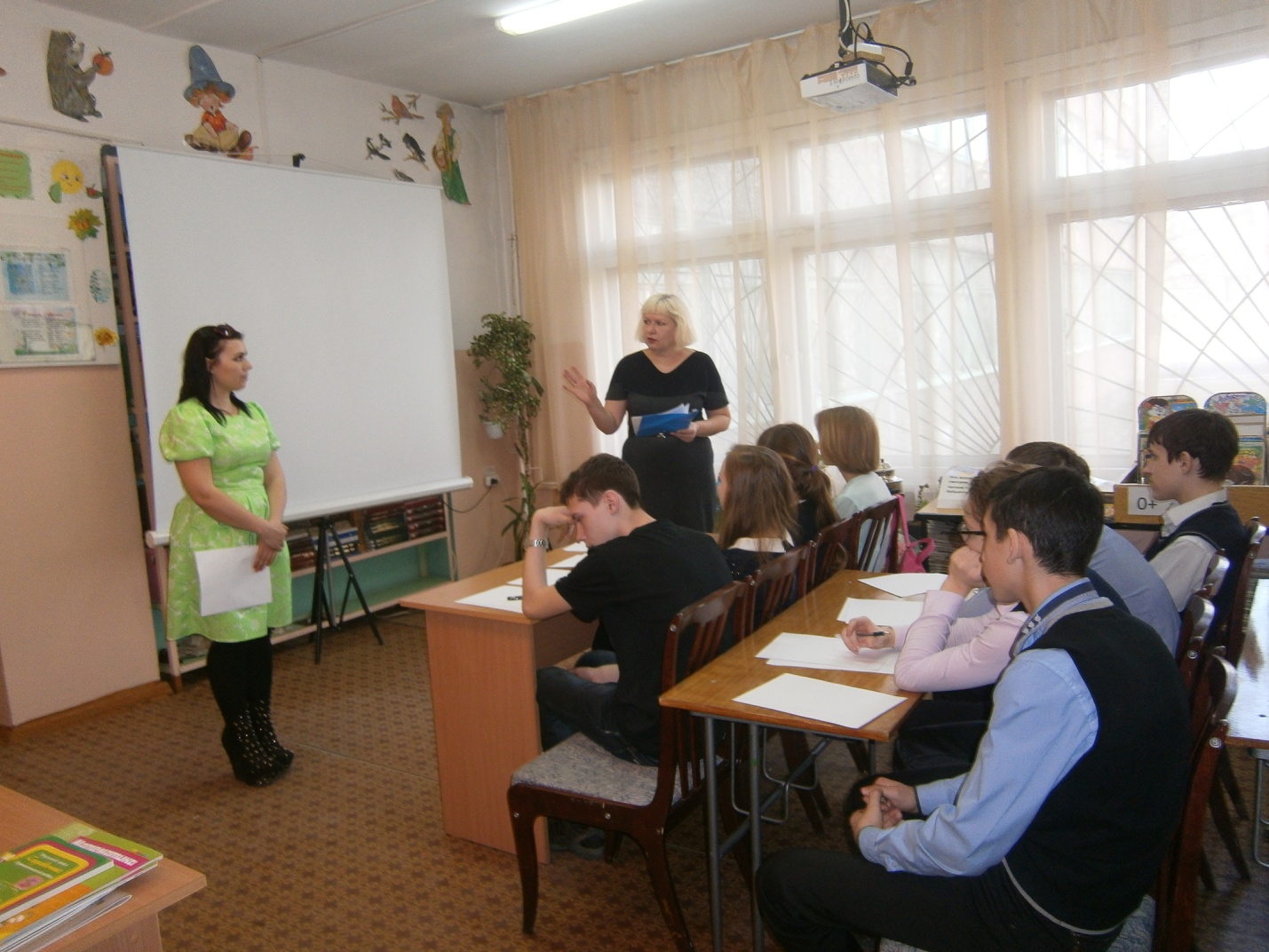 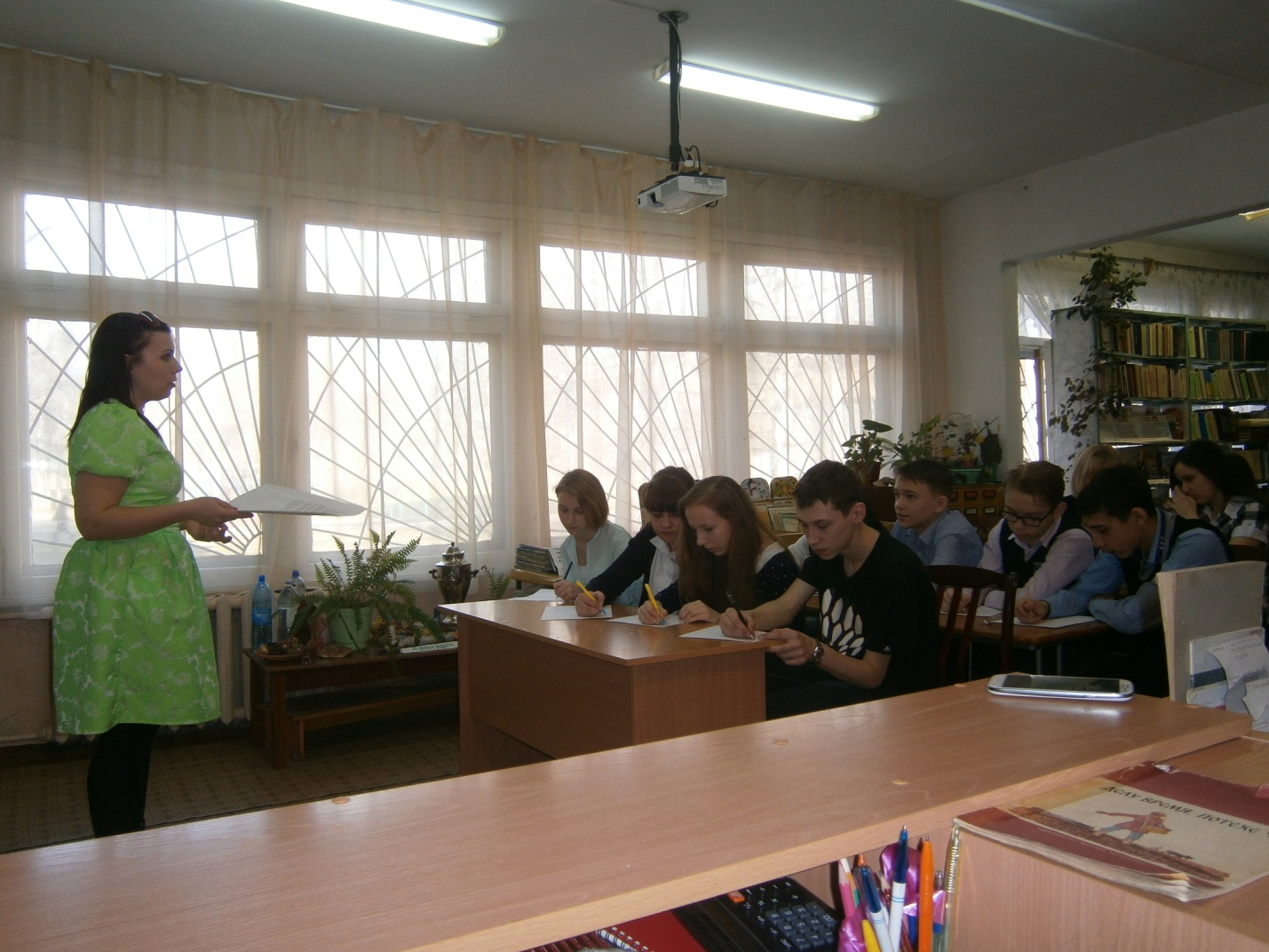 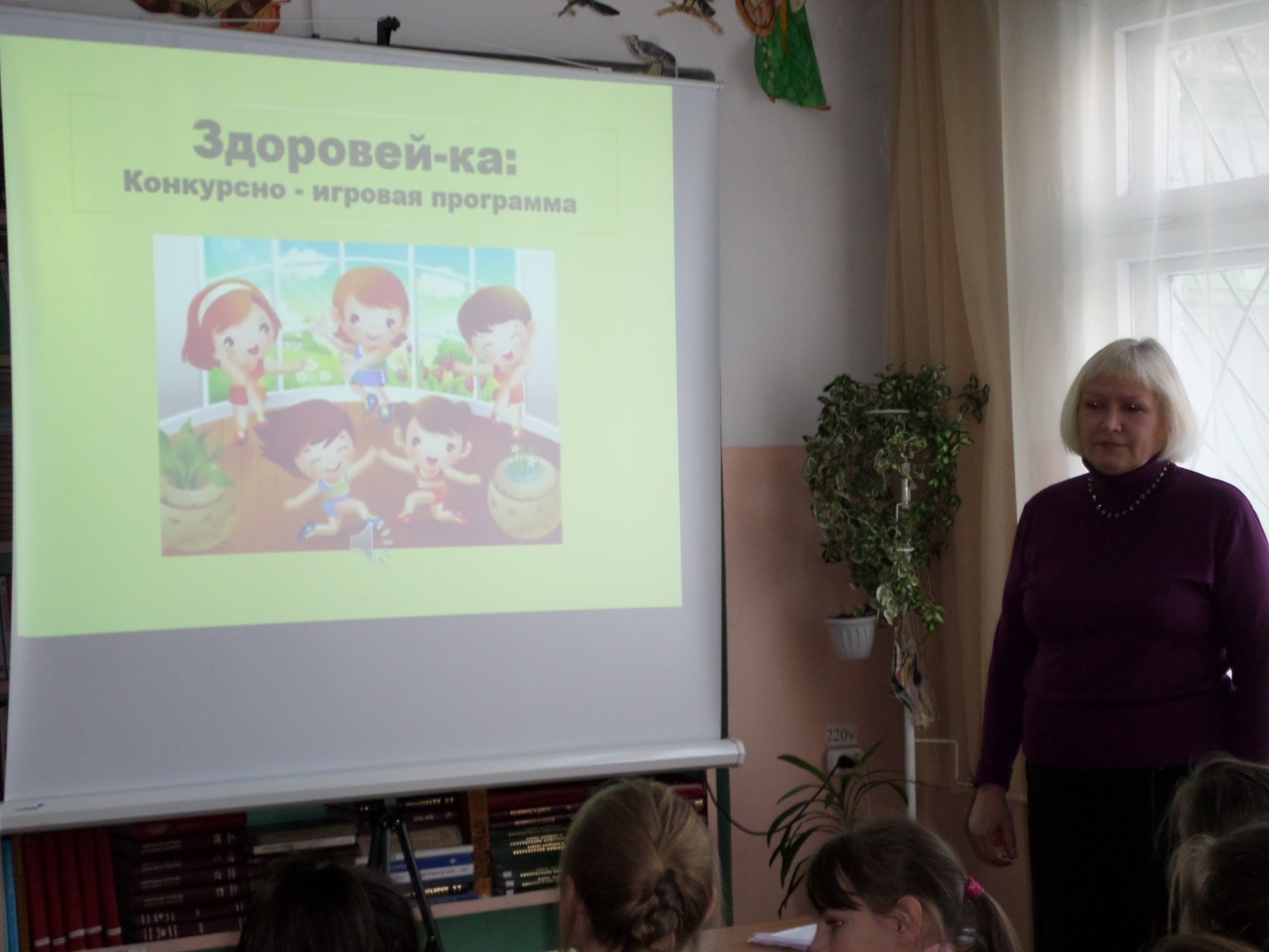 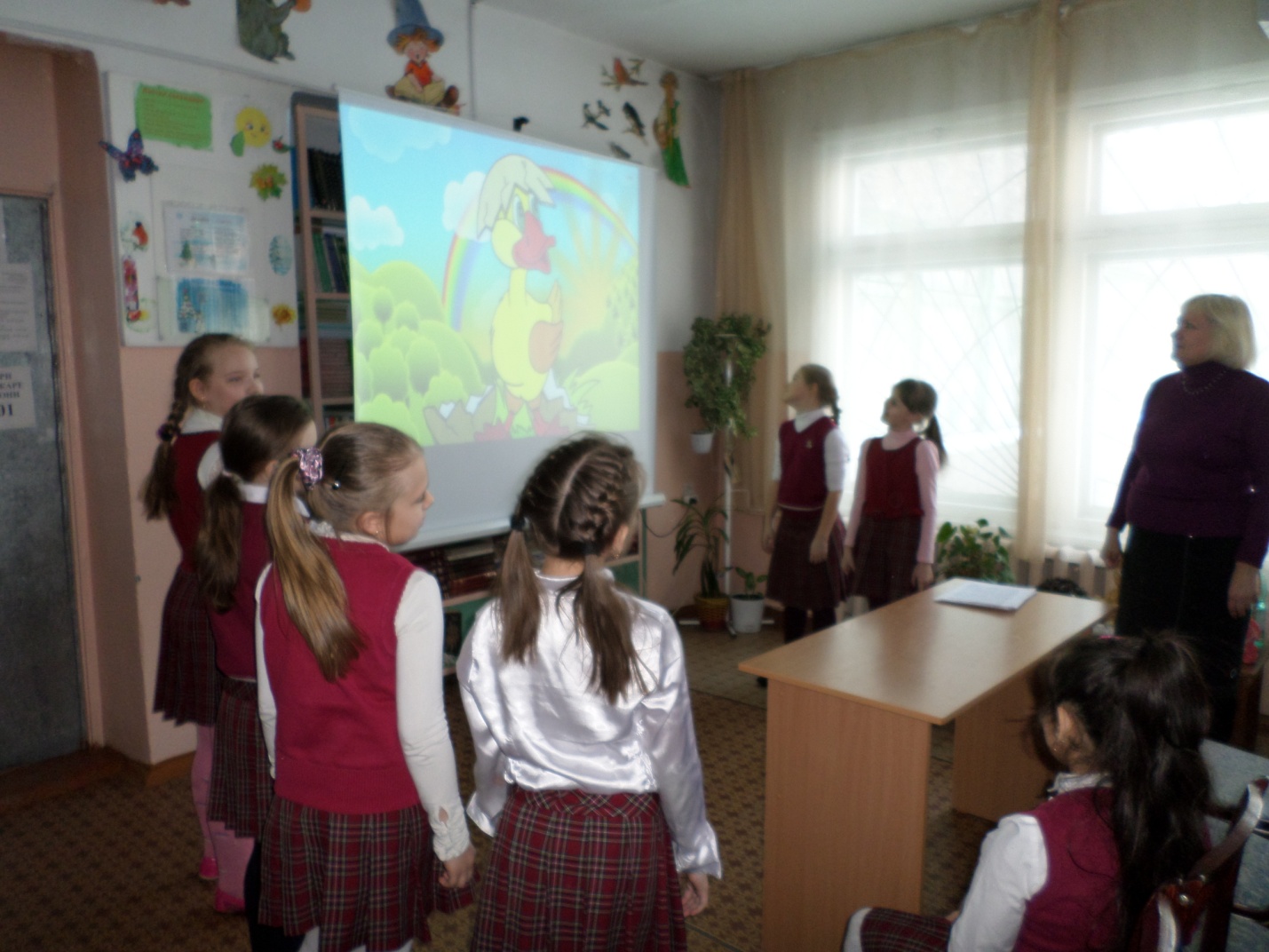 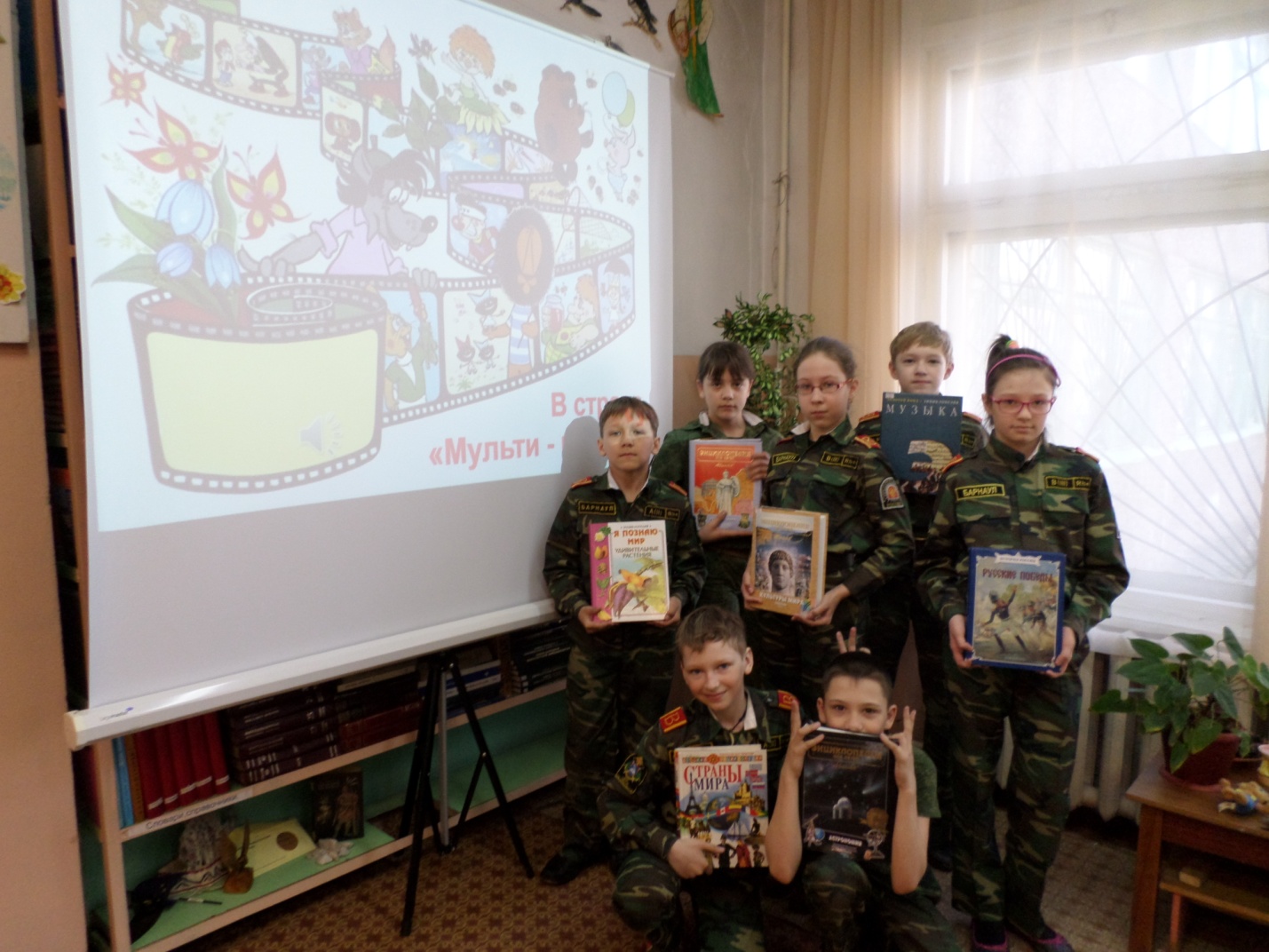 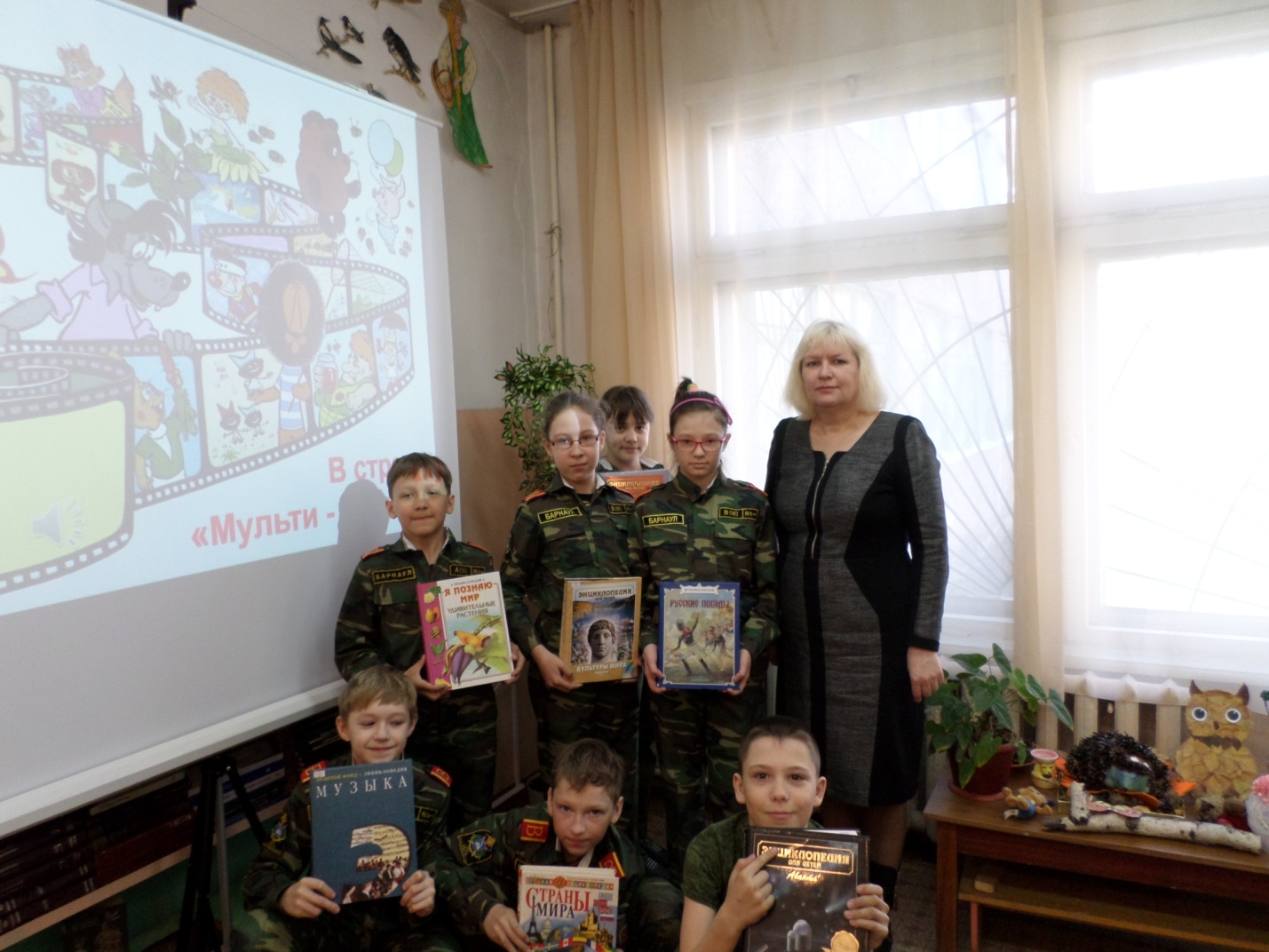 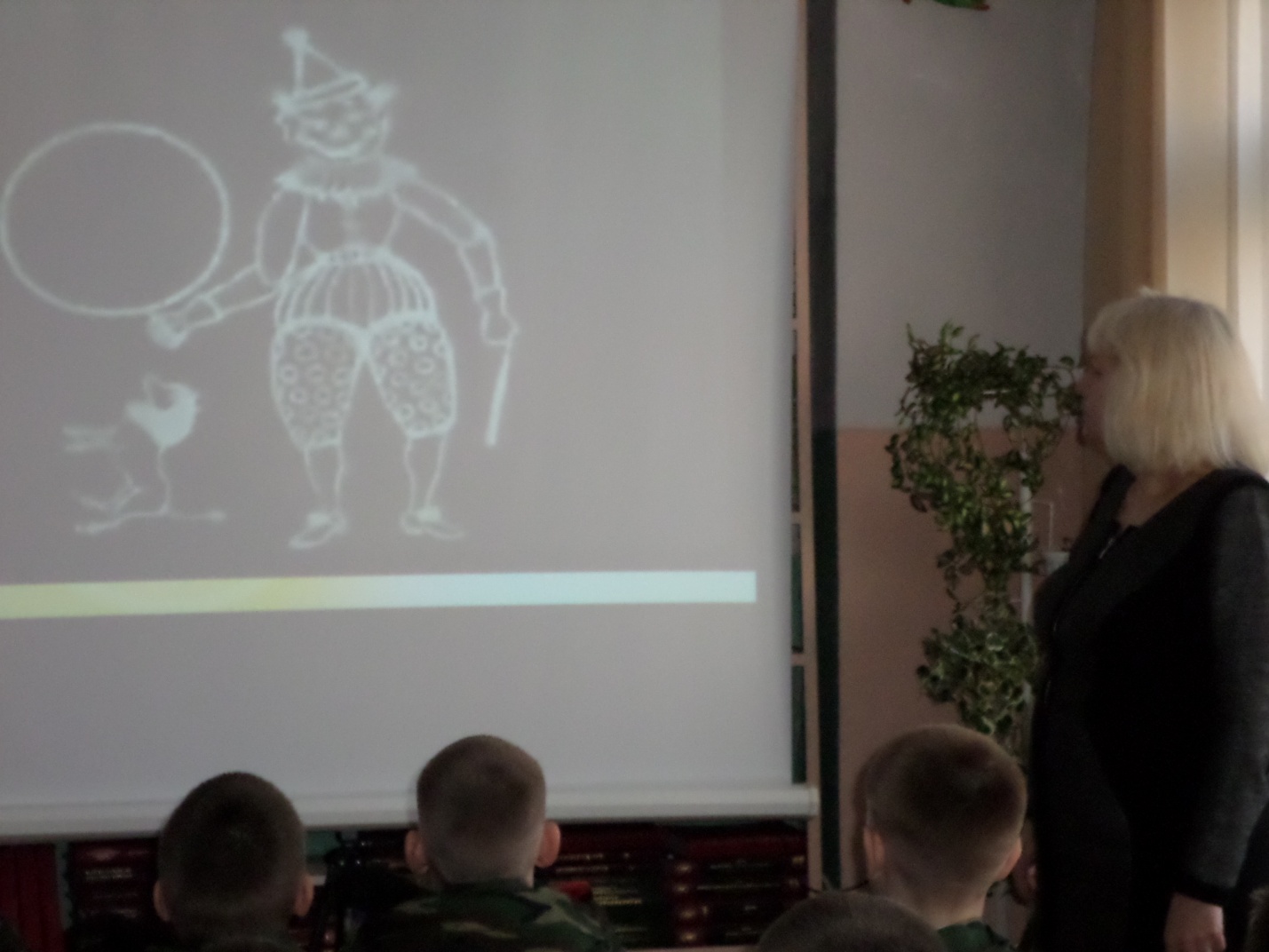 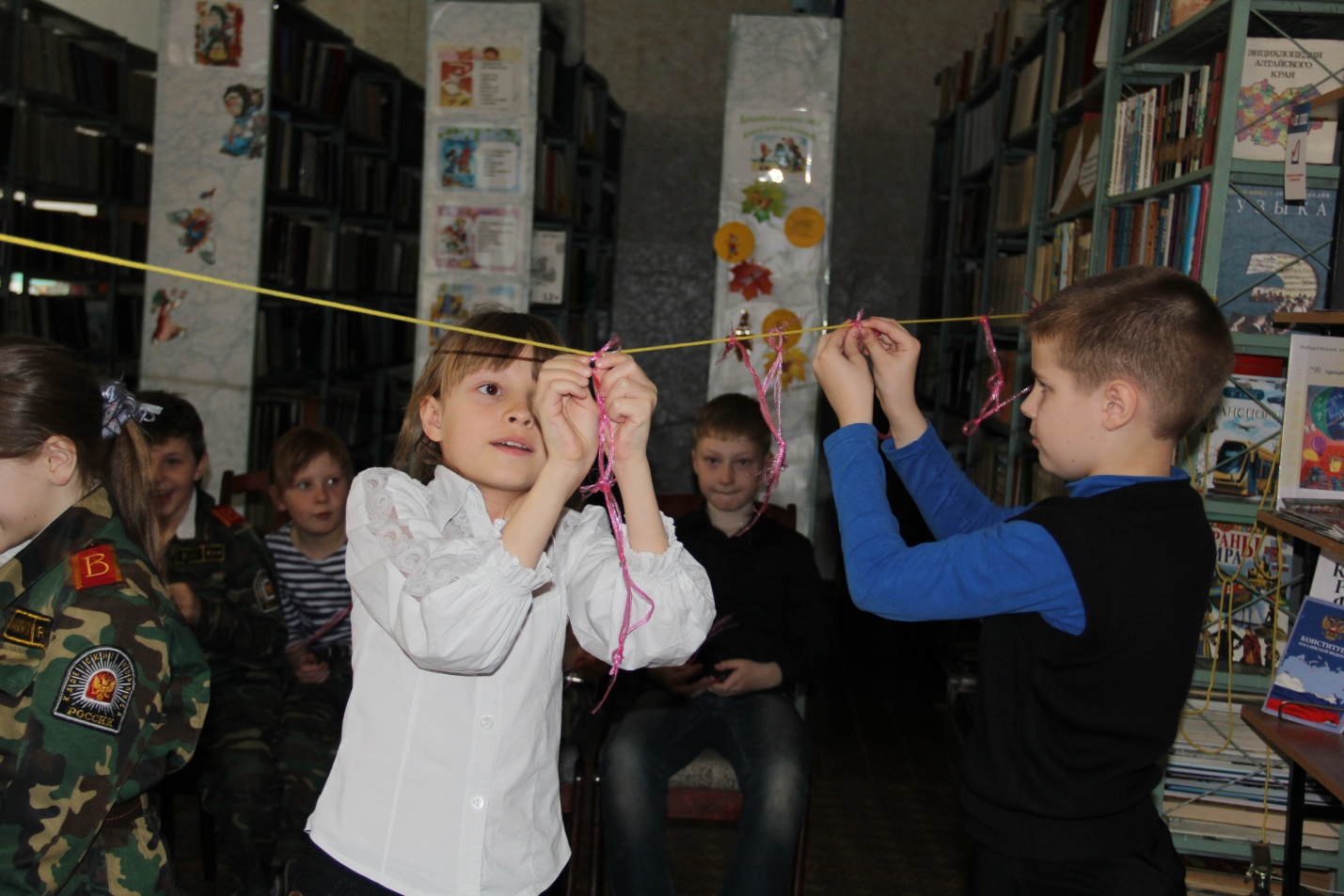 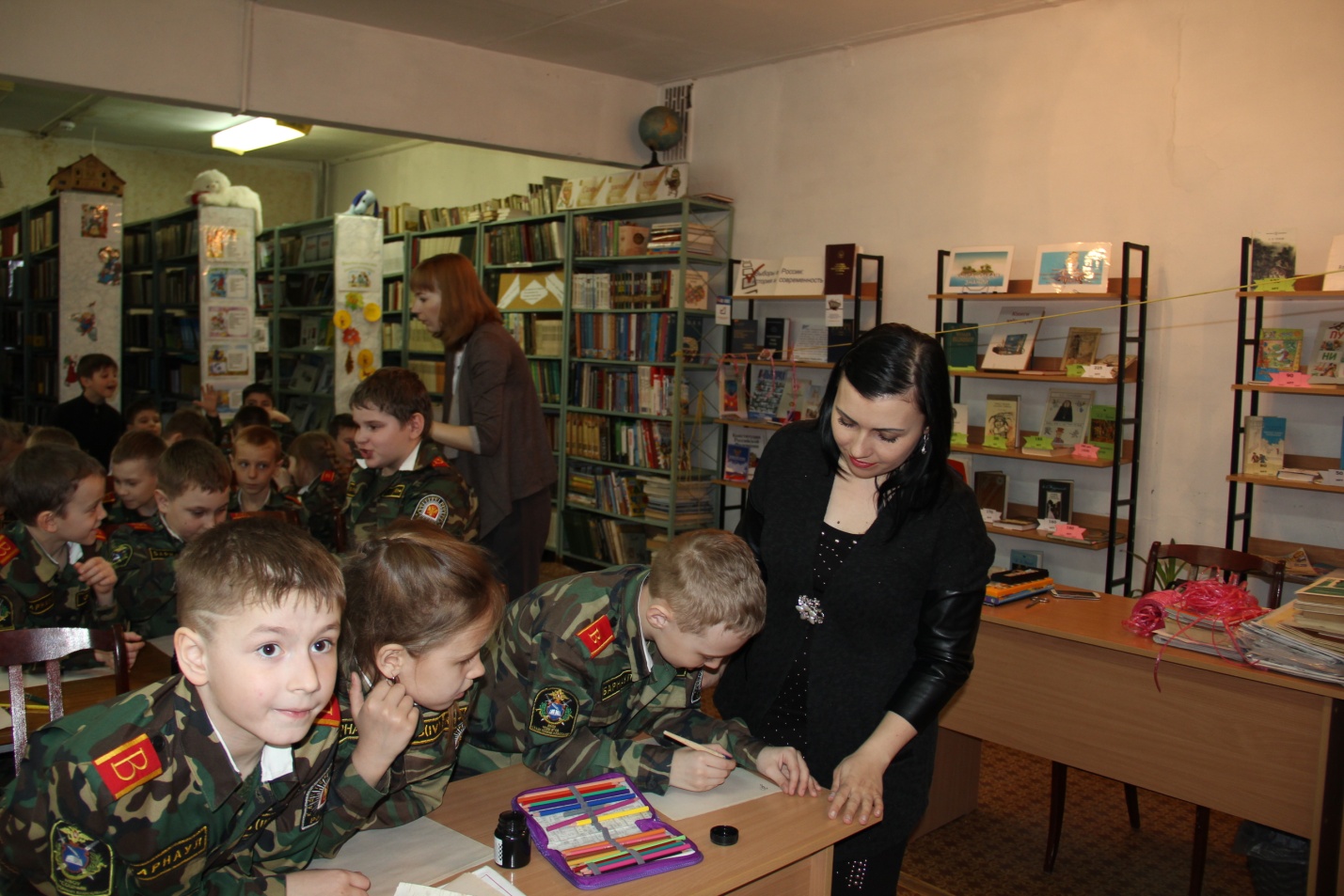 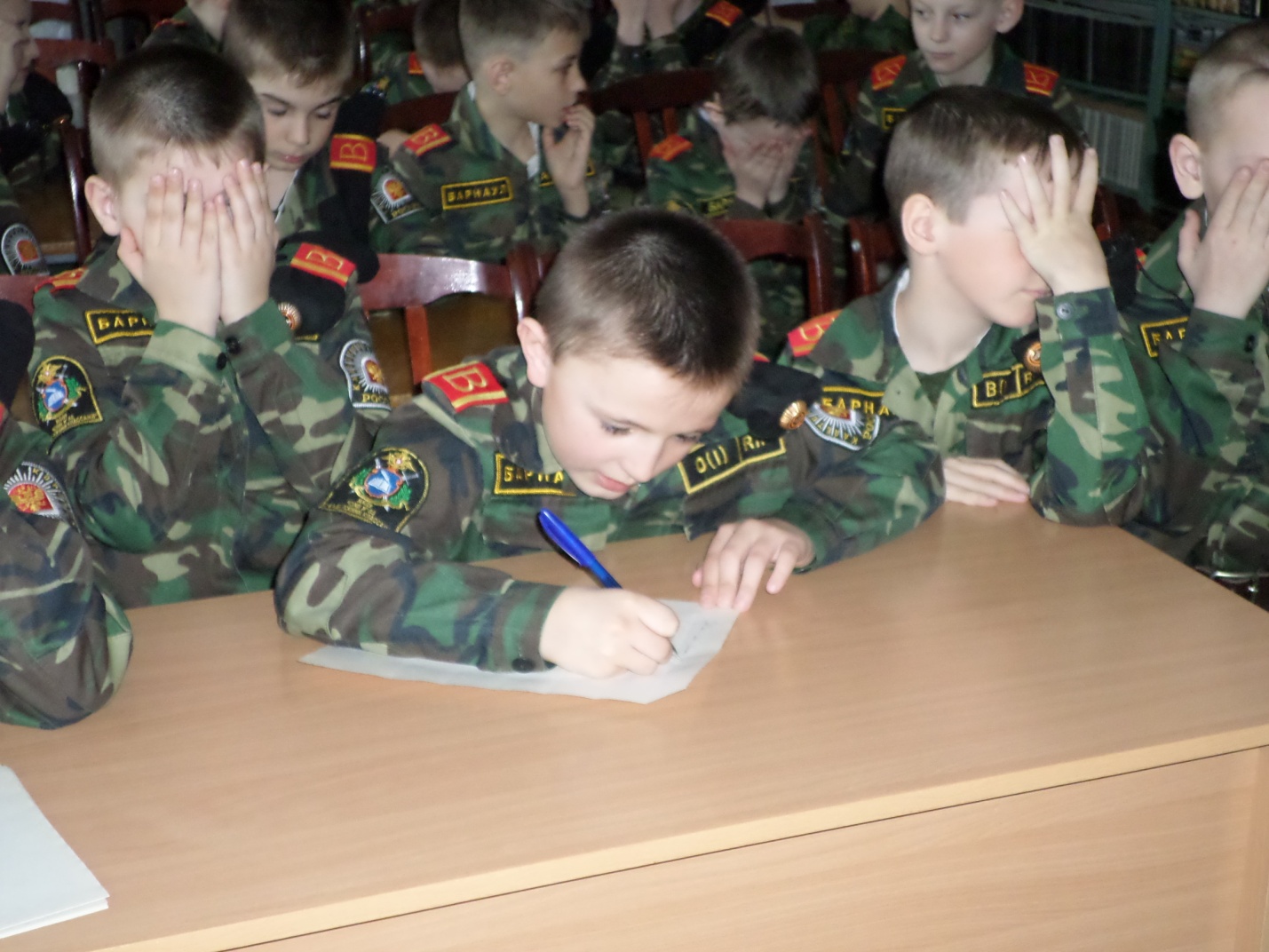 Муниципальный конкурс профессионального мастерства педагогов «Признание - 2016»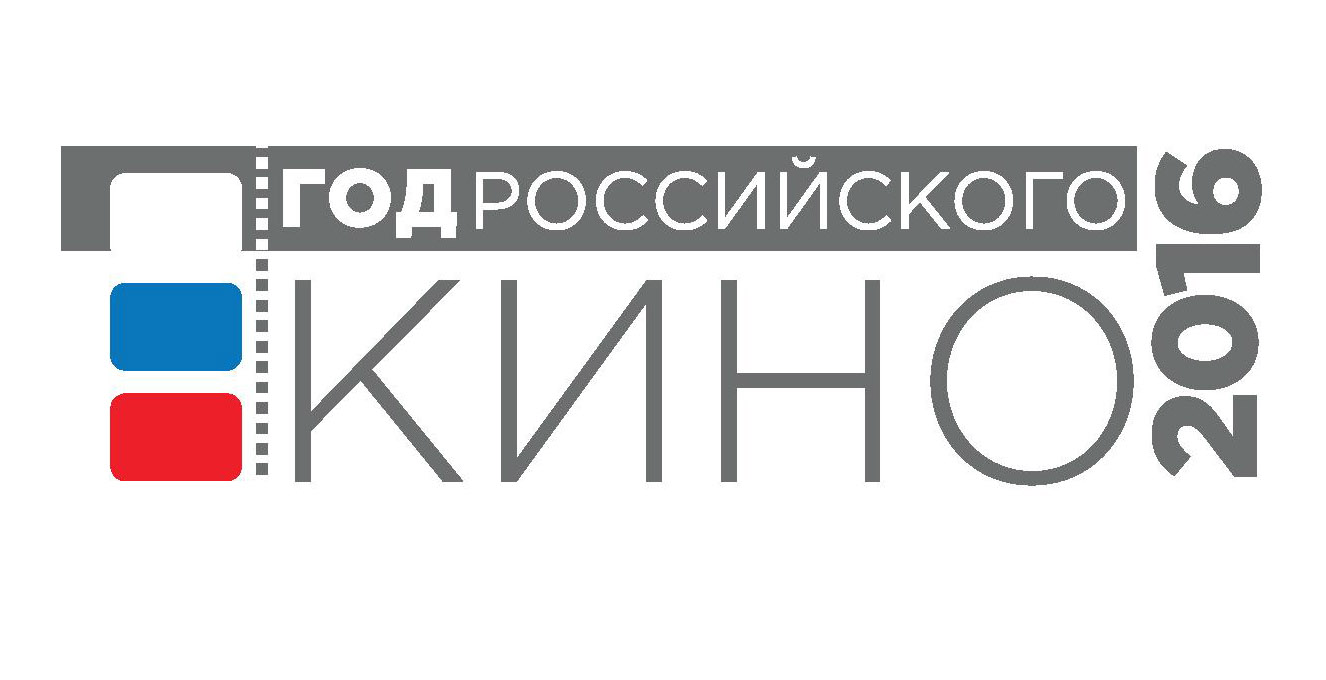 Номинация «С книжных страниц на большой экран»Педагог-библиотекарь МБОУ «СОШ №88 с кадетскими классами» Волынкина Ольга ПетровнаБарнаул  2016 